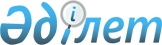 О внесении изменений в решение маслихата Тайыншинского района Северо-Казахстанской области от 26 декабря 2017 года № 130 "О бюджете города Тайынша Тайыншинского района Северо-Казахстанской области на 2018 - 2020 годы"Решение маслихата Тайыншинского района Северо-Казахстанской области от 3 мая 2018 года № 168. Зарегистрировано Департаментом юстиции Северо-Казахстанской области 15 мая 2018 года № 4724
      В соответствии с пунктом 1 статьи 106, пунктом 4 статьи 109-1 Бюджетного Кодекса Республики Казахстан от 4 декабря 2008 года, маслихат Тайыншинского района Северо-Казахстанской области РЕШИЛ:
      1. Внести в решение маслихата Тайыншинского района Северо-Казахстанской области "О бюджете города Тайынша Тайыншинского района Северо-Казахстанской области на 2018 - 2020 годы" от 26 декабря 2017 года № 130 (зарегистрировано в Реестре государственной регистрации нормативных правовых актах под № 4528, опубликовано 31 января 2018 года в Эталонном контрольном банке нормативных правовых актов Республики Казахстан в электронном виде) следующие изменения:
      пункт 1 изложить в следующей редакции:
      "1. Утвердить бюджет города Тайынша Тайыншинского района Северо-Казахстанской области на 2018 - 2020 годы (далее – бюджет города Тайынша) согласно приложениям 1, 2 и 3 к настоящему решению соответственно, в том числе на 2018 год в следующих объемах:
      1) доходы - 129378,1 тысяч тенге, в том числе по:
      налоговым поступлениям - 105897,1 тысяч тенге;
      неналоговым поступлениям - 3481 тысяч тенге;
      поступлениям от продажи основного капитала - 0 тысяч тенге;
      поступлениям трансфертов - 20000 тысяч тенге;
      2) затраты - 129378,1 тысяч тенге;
      3) чистое бюджетное кредитование - 0 тысяч тенге, в том числе:
      бюджетные кредиты - 0 тысяч тенге;
      погашение бюджетных кредитов - 0 тысяч тенге;
      4) сальдо по операциям с финансовыми активами - 0 тысяч тенге, в том числе:
      приобретение финансовых активов - 0 тысяч тенге;
      поступления от продажи финансовых активов государства - 0 тысяч тенге;
      5) дефицит (профицит) бюджета - 0 тысяч тенге;
      6) финансирование дефицита (использование профицита) бюджета - 0 тысяч тенге:
      поступление займов - 0 тысяч тенге;
      погашение займов - 0 тысяч тенге;
      используемые остатки бюджетных средств - 0 тысяч тенге.";
      приложение 1 к указанному решению изложить в новой редакции согласно приложению к настоящему решению.
      2. Настоящее решение вводится в действие с 1 января 2018 года. Бюджет города Тайынша Тайыншинского района Северо-Казахстанской области на 2018 год
					© 2012. РГП на ПХВ «Институт законодательства и правовой информации Республики Казахстан» Министерства юстиции Республики Казахстан
				
      Председатель XXIV сессии
маслихата Тайыншинского района
Северо-Казахстанской области 

Д.Жакупов

      Секретарь
маслихата Тайыншинского района
Северо-Казахстанской области 

К.Шарипов
Приложение к решению маслихата Тайыншинского района Северо-Казахстанской области от 3 мая 2018 года № 168Приложение 1 к решению маслихата Тайыншинского района Северо-Казахстанской области от 26 декабря 2017 года № 130
Категория
Класс
подкласс
Наименование
Сумма

 (тысяч тенге)
I. ДОХОДЫ
129378,1
1
Налоговые поступления
105897,1
01
Подоходный налог
48608,1
2
Индивидуальный подоходный налог
48608,1
04
Hалоги на собственность
57229
1
Hалоги на имущество
447
3
Земельный налог
10147
4
Hалог на транспортные средства
46635
05
Внутренние налоги на товары, работы и услуги
60
4
Сборы за ведение предпринимательской и профессиональной деятельности
60
2
Неналоговые поступления
3481
06
Прочие неналоговые поступления
3481
1
Прочие неналоговые поступления
3481
4
Поступления трансфертов
20000
02
Трансферты из вышестоящих органов государственного управления
20000
3
Трансферты из районного (города областного значения) бюджета
20000
Функциональная группа
Администратор бюджетных программ
Программа
Наименование
Сумма

(тысяч тенге)
II. Затраты
129378,1
01
Государственные услуги общего характера
22266
124
Аппарат акима города районного значения, села, поселка, сельского округа
17726
001
Услуги по обеспечению деятельности акима города районного значения, села, поселка, сельского округа
17726
022
Капитальные расходы государственного органа
4540
07
Жилищно-коммунальное хозяйство
46258
124
Аппарат акима города районного значения, села, поселка, сельского округа
46258
008
Освещение улиц в населенных пунктах
16824
009
Обеспечение санитарии населҰнных пунктов
958
011
Благоустройство и озеленение населенных пунктов
28476
12
Транспорт и коммуникации
26532,1
124
Аппарат акима города районного значения, села, поселка, сельского округа
26532,1
013
Обеспечение функционирования автомобильных дорог в городах районного значения, села, поселках, сельских округах
26532,1
 15
Трансферты
34322
124
Аппарат акима города районного значения, села, поселка, сельского округа
34322
043
Бюджетные изьятия
34322
III. Чистое бюджетное кредитование
0
Бюджетные кредиты
0
Категория
Класс
Подкласс
Наименование
Сумма

(тысяч тенге)
5
Погашение бюджетных кредитов
0
Функциональная группа
Администратор бюджетных программ
Программа
Наименование
Сумма

(тысяч тенге)
IV. Сальдо по операциям с финансовыми активами
0
Категория
Класс
Подкласс
Наименование
Сумма

(тысяч тенге)
6
Поступления от продажи финансовых активов государства
0
V Дефицит (профицит) бюджета
0
VI. Финансирование дефицита (использование профицита) бюджета
0
7
Поступления займов
0
Функциональная группа
Администратор бюджетных программ
Программа
Наименование
Сумма 

(тысяч тенге)
14
Обслуживание долга
0
16
Погашение займов
0
Категория
Класс
Подкласс
Наименование
Сумма

 (тысяч тенге)
8
Используемые остатки бюджетных средств
0
01
Остатки бюджетных средств
0
1
Свободные остатки бюджетных средств
0